The USA-the USA - á la The United States of America - is one of the biggest nations in the world-the territory was "discovered" by Christopher Columbus, an Italian explorer. Later, the Dutchmen came and finally the English people took it over. 
-The US gained their independence on 4th July 1776Some funny facts about the US:-kinder surprise eggs are illegal to import into the US-lots of Russians can´t pronounce ,,Mississippi"-Oregon is the fastest speaking state in the US, Mississipi is the slowest-there´s a town in Washington with treetop bridges made specially to help squirrels to cross the street-in 1872, Russia sold Alaska to the US for about 2 cents per acre(If I would be Alaska, I would be hella mad.)(Wait. I would be also mad if I am Russia.)-you can get a unicorn haunting license from Michigan´s Lake Superior State University(Okay. I want it.)-It would take you more than 400 years to spend a night in all of the hotel rooms in Las Vegas           Things that you shouldn´t tell the native Americans about the USA:-the capital city of the US is New York City(NO. IT´s Washington D.C.)-the flag of Texas and the flag of Chile are the same(No. They. Aren´t.)The USA is the whole America(NO! What about Mexico, Bolivia, Peru, Canada and others?!)-I have an oil stock!(Never. Ever. Say. This. Trust me.)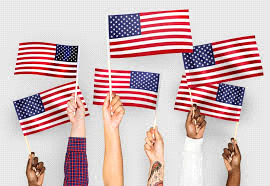 